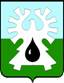 МУНИЦИПАЛЬНОЕ ОБРАЗОВАНИЕ ГОРОД УРАЙХанты-Мансийский автономный округ-ЮграАдминистрация ГОРОДА УРАЙ628285, микрорайон 2, дом 60,  г.Урай,                                                               тел. 2-23-28,2-06-97 Ханты-Мансийский автономный округ-Югра,                                                  факс(34676) 2-23-44                                                          Тюменская область                                                                                               E-mail:adm@uray.ruПояснительная записка к проекту постановления администрации города Урай«О внесении изменений в постановление администрации города Урай от 25.09.2018 №2466»Внесение изменений обусловлено необходимостью приведения параметров муниципальной программы «Улучшение жилищных условий жителей, проживающих на территории муниципального образования город Урай» на 2019-2030 годы, утвержденной постановлением администрации города Урай от 25.09.2018 №2466, данным государственной программы Ханты-Мансийского автономного округа – Югры "Развитие жилищной сферы", утвержденной постановлением Правительства Ханты-Мансийского автономного округа – Югры от 05.10.2018 №346-п, а так же параметрам бюджета на 2019 год:В связи с изменением финансирования производится и соответствующая корректировка целевого показателя:Кроме того в Раздел 2 «Механизм реализации муниципальной программы» дополнительно вносится пункт 19.Первый заместитель главы города Урай		         		             В.В.Гамузовисп.:Аристархова Е.В., 23351МУНИЦИПАЛЬНОЕ ОБРАЗОВАНИЕ ГОРОД УРАЙХанты-Мансийский автономный округ-ЮграАдминистрация ГОРОДА УРАЙ628285, микрорайон 2, дом 60,  г.Урай,                                                               тел. 2-23-28,2-06-97 Ханты-Мансийский автономный округ-Югра,                                                  факс(34676) 2-23-44                                                          Тюменская область                                                                                               E-mail:adm@uray.ruФинансово-экономическое обоснованиек проекту постановления администрации города Урай«О внесении изменений в постановление администрации города Урай от 25.09.2018 №2466»Внесение изменений обусловлено необходимостью приведения параметров муниципальной программы «Улучшение жилищных условий жителей, проживающих на территории муниципального образования город Урай» на 2019-2030 годы, утвержденной постановлением администрации города Урай от 25.09.2018 №2466, данным государственной программы Ханты-Мансийского автономного округа – Югры "Развитие жилищной сферы", утвержденной постановлением Правительства Ханты-Мансийского автономного округа – Югры от 05.10.2018 №346-п, а так же параметрам бюджета на 2019 год:В связи с изменением финансирования производится и соответствующая корректировка целевого показателя:Кроме того в Раздел 2 «Механизм реализации муниципальной программы» дополнительно вносится пункт 19.Первый заместитель главы города Урай		         		             В.В.Гамузовисп.:Аристархова Е.В., 23351№ п/пНаименование мероприятия муниципальной программыИсточники финанси-рованияВеличина корректировкиВеличина корректировкиВеличина корректировкиВеличина корректировки№ п/пНаименование мероприятия муниципальной программыИсточники финанси-рованияОбъем финансирования всего, тыс.руб.в том числе по годамв том числе по годамв том числе по годам№ п/пНаименование мероприятия муниципальной программыИсточники финанси-рованияОбъем финансирования всего, тыс.руб.2019202020211.1.1Приобретение в муниципальную собственность жилых помещений у застройщиков в домах, введенных в эксплуатацию не ранее 2 лет, предшествующих текущему году, или в строящихся домах, в случае, если их строительная готовность составляет не менее 60%Бюджет     ХМАО-Югры+74 048,8+21 863,3+32 470,6+19 714,91.1.1Приобретение в муниципальную собственность жилых помещений у застройщиков в домах, введенных в эксплуатацию не ранее 2 лет, предшествующих текущему году, или в строящихся домах, в случае, если их строительная готовность составляет не менее 60%Бюджет   городского округа     город Урай+11 068,9+10 804,1+468,1 -203,31.1.2Выплата возмещений за жилые помещения в рамках соглашений, заключенных с собственниками изымаемых жилых помещенийБюджет   городского округа     город Урай+5 005,6+2 356,1+3 814,7-1 165,21.2.3Предоставление молодым семьям социальных выплат в виде субсидийФедеральный бюджет+369,0+369,0--1.2.3Предоставление молодым семьям социальных выплат в виде субсидийБюджет     ХМАО-Югры+2 041,8+680,6+680,6+680,61.2.3Предоставление молодым семьям социальных выплат в виде субсидийБюджет   городского округа     город Урай+126,8+55,2+35,8+35,81.2.4Улучшение жилищных условий ветеранов Великой Отечественной войны и вставших на учет в качестве нуждающихся в жилых помещениях до 01.01.2005 ветеранов боевых действий, инвалидов и семей, имеющих детей-инвалидов Федеральный бюджет+286,5+95,5+95,5+95,51.2.6Реконструкция нежилого здания детской поликлиники под жилой дом в городе УрайБюджет   городского округа     город Урай+4 452,0+4 452,0--№ п/пНаименование мероприятия муниципальной программыВеличина корректировкиВеличина корректировкиВеличина корректировки№ п/пНаименование мероприятия муниципальной программы2019г.2020г. 2021г.1.1.1Количество квадратных метров расселенного аварийного жилищного фонда (1)+0,4+0,3+0,2№ п/пНаименование мероприятия муниципальной программыИсточники финанси-рованияВеличина корректировкиВеличина корректировкиВеличина корректировкиВеличина корректировки№ п/пНаименование мероприятия муниципальной программыИсточники финанси-рованияОбъем финансирования всего, тыс.руб.в том числе по годамв том числе по годамв том числе по годам№ п/пНаименование мероприятия муниципальной программыИсточники финанси-рованияОбъем финансирования всего, тыс.руб.2019202020211.1.1Приобретение в муниципальную собственность жилых помещений у застройщиков в домах, введенных в эксплуатацию не ранее 2 лет, предшествующих текущему году, или в строящихся домах, в случае, если их строительная готовность составляет не менее 60%Бюджет     ХМАО-Югры+74 048,8+21 863,3+32 470,6+19 714,91.1.1Приобретение в муниципальную собственность жилых помещений у застройщиков в домах, введенных в эксплуатацию не ранее 2 лет, предшествующих текущему году, или в строящихся домах, в случае, если их строительная готовность составляет не менее 60%Бюджет   городского округа     город Урай+11 068,9+10 804,1+468,1 -203,31.1.2Выплата возмещений за жилые помещения в рамках соглашений, заключенных с собственниками изымаемых жилых помещенийБюджет   городского округа     город Урай+5 005,6+2 356,1+3 814,7-1 165,21.2.3Предоставление молодым семьям социальных выплат в виде субсидийФедеральный бюджет+369,0+369,0--1.2.3Предоставление молодым семьям социальных выплат в виде субсидийБюджет     ХМАО-Югры+2 041,8+680,6+680,6+680,61.2.3Предоставление молодым семьям социальных выплат в виде субсидийБюджет   городского округа     город Урай+126,8+55,2+35,8+35,81.2.4Улучшение жилищных условий ветеранов Великой Отечественной войны и вставших на учет в качестве нуждающихся в жилых помещениях до 01.01.2005 ветеранов боевых действий, инвалидов и семей, имеющих детей-инвалидов Федеральный бюджет+286,5+95,5+95,5+95,51.2.6Реконструкция нежилого здания детской поликлиники под жилой дом в городе УрайБюджет   городского округа     город Урай+4 452,0+4 452,0--№ п/пНаименование мероприятия муниципальной программыВеличина корректировкиВеличина корректировкиВеличина корректировки№ п/пНаименование мероприятия муниципальной программы2019г.2020г. 2021г.1.1.1Количество квадратных метров расселенного аварийного жилищного фонда (1)+0,4+0,3+0,2